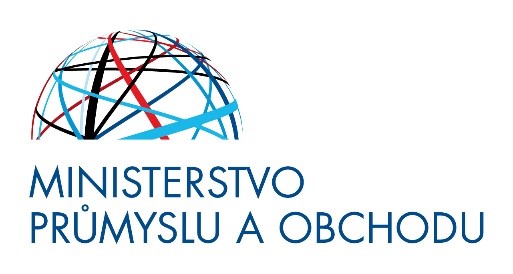 VÝZVAk programu podpory podnikatelů podnikajících v oblasti adventních trhů postižených celosvětovým šířením onemocnění COVID-19 způsobeného virem SARS-CoV-2 „COVID – ADVENTNÍ TRHY“ Článek 1Základní ustanoveníMinisterstvo průmyslu a obchodu (dále také „Ministerstvo“) jako poskytovatel podpory vyhlašuje tuto Výzvu k programu „COVID – ADVENTNÍ TRHY“ (dále také „Program“) schválenému usnesením vlády č. 95 ze dne 16. února 2022. Podpora dle Výzvy je poskytována v souladu s ustanoveními § 14 až § 14q zákona č. 218/2000 Sb., o rozpočtových pravidlech a o změně některých souvisejících zákonů, ve znění pozdějších předpisů (dále jen „rozpočtová pravidla“).Podpora je poskytována formou dotace dle režimu de minimis (tj. jako podpora malého rozsahu). Dle tohoto režimu lze poskytovat přímé granty (dotace) až do dané výše na jeden podnik. Žadatel splnění této podmínky bude deklarovat čestným prohlášením.Výzva je zaměřena na podporu podnikatelům v oblasti adventních trhů, kterým bylo na základě přijatých krizových opatření vlády ČR v souvislosti s šířením koronaviru SARS-CoV-2 přímo zabráněno ve výkonu jejich hlavní výdělečné činnosti a ocitly se tak bez hlavního zdroje příjmů.Podpora poskytnutá v rámci Výzvy je určena na kompenzaci nákladů a provozních ztrát způsobených povinností uzavření adventních a vánočních trhů (tj. příležitostných trhů zřízených pro předvánoční období) a prodej na nich; tím není dotčen prodej vánočních stromků, chvojí, jmelí a s nimi souvisejících produktů a ryb a produktů z nich.Článek 2Věcné zaměření Výzvy a účel podporyCílem Výzvy je poskytnout podporu podnikatelům v oblasti adventních trhů, kterým bylo přímo na základě usnesení vlády č. 1066 z 25. listopadu 2021 omezeno provozování adventních a vánočních trhů (tj. příležitostných trhů zřízených pro předvánoční období) a prodej na nich, čímž došlo k okamžité ztrátě tržeb a následné likvidity. Účelem podpory je pomoc státu danému okruhu podnikatelů, který byl přímo zasažen krizovými a mimořádnými opatřeními vlády, vedoucí k udržení podnikatelské činnosti, resp. jejímu obnovení po ukončení platnosti uvedených omezení.Za rozhodné období, k němuž se vztahuje výpočet výše podpory dle Výzvy, se považuje pro adventní trhovce období od 26. listopadu 2021 do 25. prosince 2021 a pro organizátory zrušených adventních trhů od 1. ledna 2021 do 31. prosinec 2021.Článek 3Alokace VýzvyCelková alokace určená na Výzvu je 450 mil. Kč. 3.2. 	Ministerstvo si jako poskytovatel podpory vyhrazuje právo celkovou alokaci Výzvy uvedenou v předchozím odstavci upravit, nerozdělit veškeré finanční prostředky celkové alokace v rámci Výzvy, případně tyto finanční prostředky navýšit. Článek 4Oprávněný žadatel4.1. 	Oprávněným žadatelem o podporu (dále jen „žadatel“) je ten, který splňuje všechny následující podmínky: a) Je fyzickou osobou nebo je právnickou osobou zřízenou podle soukromého práva nebo je příspěvkovou organizací a vykonává podnikatelskou činnost na základě zákona č.  455/1991 Sb., o živnostenském podnikání (živnostenský zákon), ve znění pozdějších předpisů, nebo obdobným způsobem.b) V důsledku přijatých krizových opatření v souvislosti s pandemií onemocnění COVID-19 mu byl v rámci jeho podnikatelské činnosti spojené s provozováním adventních a vánočních trhů omezen či zakázán prodej zboží či prodej nebo poskytování služeb v rozhodném období dle bodu 2.3 Výzvy. c)	je podnikatelským subjektem, který se účastní prodeje v rámci adventních trhů nebo tyto adventní trhy organizuje.d) Vzhledem k omezení podnikatelské činnosti žadateli poklesly (nebo nevznikaly) tržby a tím i likvidita. e) Nebyl ke dni 31. prosince 2019 podnikem v obtížích ve smyslu nařízení Komise č. 651/2014; tato podmínka se nepoužije, pokud je mikropodnikem nebo malým podnikem (ve smyslu přílohy I nařízení Komise č. 651/2014), vůči kterému nebylo zahájeno kolektivní úpadkové řízení a neobdržel podporu na záchranu nebo podporu na restrukturalizaci. f) Není obchodní společností, ve které veřejný funkcionář uvedený v § 2 odst. 1 písm. c) zákona č. 159/2006 Sb., o střetu zájmů, ve znění pozdějších předpisů, nebo jím ovládaná osoba vlastní podíl představující alespoň 25 % účasti společníka v obchodní společnosti. g) Ke dni podání žádosti není nespolehlivým plátcem nebo nespolehlivou osobou podle zákona upravujícího daň z přidané hodnoty.h) Nemá k datu podání žádosti žádné nedoplatky po lhůtě splatnosti ve vztahu ke státnímu rozpočtu, státním fondům, rozpočtu územního samosprávného celku nebo ke zdravotní pojišťovněi) Není v prodlení s platbou žádných svých závazků vůči vybraným institucím a vůči poskytovatelům podpory z projektů spolufinancovaných z rozpočtu Evropské unie, splatných do 31. října 2020. (Dohoda o splátkách nebo posečkání daně podle § 156 zákona č. 280/2009 Sb., daňový řád, nejsou stavem, kdy by byl žadatel o podporu v prodlení. Za nedoplatky se nepovažují opožděné platby daní či odvodů v souvislosti s šířením onemocnění COVID-19 způsobeného virem SARS-CoV-2 na základě liberačních balíčků Ministerstva financí či opatření Ministerstva práce a sociálních věcí). Za prodlení s platbou se nepovažuje situace, kdy má žadatel stanoven splátkový kalendář v souvislosti s šířením onemocnění COVID-19 a je tedy považován za bezdlužného. j) 	Dosud nevyčerpal podporu do maximální možné výše limitu de minimis dle bodu 1.3 Výzvy na jednoho příjemce podpory (podnik).Článek 5Forma a výše podpory5.1 	Podpora je poskytována formou dotace poskytnuté na bankovní účet příjemce podpory na základě Rozhodnutí o poskytnutí dotace vydaného poskytovatelem podpory (dále jen „Rozhodnutí“).5.2	Podpora adventních trhovcůPodpora bude poskytnuta následovně:V případě 1 stánku: 5 tis. Kč/denV případě 2 stánků: 8 tis. Kč/denV případě 3 a více stánků: 11 tis. Kč/denMaximální výše podpory na jednoho příjemce podpory v rámci jedné výzvy je 330 tis. Kč. 
Je dána jako součin 11 tis. Kč krát počet dnů od 26. listopadu 2021 až 25. prosinec 2021, 
tj. celkem 30 dní.5.3	Podpora organizátorů zrušených adventních trhůPodpora bude poskytnuta na základě doložených a prokazatelně uhrazených marně vynaložených nákladů žadatele na organizaci prokazatelně zcela zrušeného adventního trhu, a to ve výši maximálně 80 % z těchto marně vynaložených nákladů. Podpora nebude poskytnuta organizátorům, jejichž trh nebyl zcela zrušen, ale byl pouze omezen jeho rozsah.Maximální výše podpory na jednoho příjemce podpory v rámci jedné výzvy je 5 mil. Kč.Rozhodným obdobím je 1. leden 2021 až 31. prosinec 2021.5.4 	Podpora v režimu de minimis představuje takovou podporu, která nesmí spolu s ostatními podporami „de minimis“ poskytnutými jednomu podniku za dobu posledních tří let přesáhnout výši odpovídající částce 200 000 EUR. Tento finanční strop platí bez ohledu na formu či účel podpory de minimis poskytnuté v daném tříletém období. Pro přepočet se používá měnový kurz Evropské centrální banky platný v den vydání Rozhodnutí. Podporu z Programu lze za stejné období kombinovat s kompenzačním bonusem podle zákona č. 519/2021 Sb., o kompenzačním bonusu pro rok 2022. Bližší způsob výpočtu výše podpory stanoví Výzva Programu.Článek 6Způsobilé náklady 6.1 	Způsobilými náklady dle Výzvy jsou náklady a výdaje, které jsou v přímém vztahu a nezbytné pro organizaci a provozování adventních a vánočních trhů a prodejem na nich.6.2	Prokazované náklady musí být spojeny výhradně se zrušeným vánočním nebo adventním trhem v důsledku přijatých krizových opatření dle Usnesení vlády č. 1066 ze dne 25. listopadu 2021.  Nevztahuje se na adventní trhy, jejich provoz a rozsah byl pouze omezen. 6.3	Prokazované náklady musí být marně vynaložené, prokazatelně uhrazené a nedošlo k jejich vrácení např. ze strany dodavatele.Článek 7Ostatní podmínky7.1. Žadatel jako 1 IČ může předložit jednu žádost pro výzvu.7.2. Žadatel neukončí svou činnost ve lhůtě nejméně tří měsíců od získání podpory. 7.3. Příjemce podpory je povinen dokumentaci spojenou s přijetím podpory uchovat po dobu 10 let ode dne vydání Rozhodnutí. 7.4. Příjemce podpory je povinen do 10 let od poskytnutí podpory umožnit v plném rozsahu poskytovateli, resp. jiným kontrolním orgánům, provedení kontroly. 7.5. Poskytovatel podpory si vyhrazuje právo podmínky poskytování podpory změnit. Změny poskytovatel podpory zveřejní na svých webových stránkách www.mpo.cz. 7.6. Na způsobilé výdaje podpořené z Výzvy v rámci rozhodného období není možné získat jinou veřejnou podporu. 7.7. Na poskytnutí podpory není právní nárok.7.8. Proti Rozhodnutí, proti Usnesení o zastavení řízení nebo Rozhodnutí o zamítnutí žádosti o podporu nelze podat řádný opravný prostředek, nelze jej přezkoumat v přezkumném řízení s výjimkou ustanovení § 153 odst. 1 písm. a) správního řádu, ani nelze žádat o obnovu řízení. 7.9. Poskytnuté osobní údaje v rámci Programu budou zpracovávány v souladu s nařízením Evropského parlamentu a rady (EU) 2016/679 ze dne 27. dubna 2016 o ochraně fyzických osob v souvislosti se zpracováním osobních údajů a o volném pohybu těchto údajů a o zrušení směrnice 95/46/ES (dále jen „GDPR“). Další informace jsou uvedeny v Příloze 1. 7.10. V případě, že žadatel uvede nepravdivé údaje s cílem získat neoprávněnou podporu, nebo neoprávněnou výši podpory, vystavuje se nebezpečí trestního stíhání pro podezření ze spáchání trestného činu dotačního podvodu podle ustanovení § 212 zákona č. 40/2009 Sb., trestní zákoník, ve znění pozdějších předpisů. 7.11. Podpora nebude poskytnuta nebo nebude umožněno její čerpání, pokud příjemce využívá podporu, která byla rozhodnutím Evropské komise prohlášena za nezákonnou a nekompatibilní s evropskými předpisy, a taková podpora nebyla dosud vrácena včetně odpovídající výše úroků. 7.12. Podpora nebude poskytnuta nebo nebude umožněno její čerpání, pokud žadatel o dotaci prokazatelně porušil příslušná nařízení Vlády ČR (především usnesení č. 1066 z 25. listopadu 2021) tím, že předmětnou činnost v podobě provozování adventních a vánočních trhů a prodej na nich v době platících omezení provozoval.7.13. Podmínkou poskytnutí podpory je předložení žádosti ve stanoveném termínu a způsobem stanoveným výzvou a v souladu s jejími podmínkami.Článek 8Lhůta pro podání žádosti8.1 Žádosti lze podávat od 1. března 2022 od 9:00 hod. do 1. dubna 2022 do 16:00 hod.Článek 9Náležitosti žádosti9.1. Žádost musí obsahovat náležitosti dle § 14 odst. 3 rozpočtových pravidel, přičemž tyto náležitosti žadatel vyplní přímo do žádosti v informačním systému AIS MPO (dále jen „Systém“). Jsou jimi především: a) název, adresa sídla a identifikační číslo žadatele b) bankovní účet žadatele, kam má být zaslána podpora c) název a adresa poskytovatele (Systém generuje automaticky) d) počet stánků a počet dní pro započtení denní částky podpory (trhovci), výše nákladů na organizaci zrušeného adventního trhu (organizátoři trhů)e) účel, na který chce žadatel podporu použít f) lhůta, v níž má být tohoto účelu dosaženo g) identifikace Výzvy, na jejímž základě je žádost podávána (Systém generuje automaticky) h) je-li žadatel právnickou osobou, informaci o identifikaci: • osob jednajících za zastoupeného s uvedením, zda jednají jako jeho statutární orgán nebo jednají na základě udělené plné moci (prokura nevyžaduje zmocnění) • osob s podílem v této právnické osobě • osob, v nichž má podíl, a o výši tohoto podílu. 9.2. Povinné přílohy k žádosti: trhovci: doklady prokazatelně potvrzující zrušení adventního trhu, doklad/smlouva o pronájmu adventního místa, včetně uvedení doby pronájmu a počtu pronajatých stánků/míst, které měly být na zrušeném adventním trhu provozovány,organizátoři: doklady prokazatelně potvrzující zrušení adventního trhu, doklad/smlouva potvrzující schválení realizace adventního trhu městem/obcí apod., doklady prokazující marně vynaložené náklady organizátora trhu, včetně dokladu o jejich úhradě, vyplněná tabulka Podklady pro výpočet dotace – přehled nákladů spojených s organizací adventního trhu (AT), viz příloha č. 3 Výzvy.9.4. V rámci žádosti žadatel vyplní čestné prohlášení, viz Příloha 2 Výzvy. 9.5. Žadatel odpovídá za správnost a úplnost údajů a dokladů uvedených v žádosti. Pokud zjistí poskytovatel během procesu hodnocení, že údaje uvedené žadatelem v žádosti jsou nepravdivé, žádosti nebude vyhověno.Článek 10Způsob podávání žádosti10.1 Žádost o podporu se podává prostřednictvím Systému AIS, který bude dostupný na webových stránkách www.mpo.cz. 10.2 Do Systému je nutné se zaregistrovat. Pokud je žadatel již v Systému registrován, není opětovná registrace nutná. Registrace znamená založení údajů o žadateli a získání přihlašovacích údajů. Žadatele je možné v Systému registrovat pouze jednou. Po registraci a přihlášení se do Systému bude možné žádost plně elektronicky vyplnit a podat a také sledovat průběh její administrace, jakož i komunikovat se zpracovateli žádosti prostřednictvím nástěnky Systému. Podrobný popis registrace bude uveden v nápovědě Systému viz. https://aisportal.mpo.cz/AISPortal/default 10.3 Pro úspěšnou registraci v Systému žadatel potřebuje funkční e-mailovou schránku, eIdentitu (NIA) a Datovou schránku (pokud žadatel není vlastníkem datové schránky, je možné provést registraci žadatele ručním vložením údajů). 10.4 Podání v zastoupení je přípustné. Registrace uživatele, který do systému vstupuje jako zmocněnec (např. zmocněné osoby pověřené žadatelem k vyřízení žádosti) probíhá obdobným způsobem. Takto zmocněný uživatel v Systému předloží své zmocnění opatřené digitálními, nebo úředně ověřenými podpisy.Článek 11Způsob a kritéria hodnocení žádostí11.1 	Při formálním hodnocení bude posuzováno: a) zda je žadatel oprávněným žadatelem a zda splňuje podmínky Výzvy. Není-li žadatel oprávněným žadatelem nebo není-li splněna některá z podmínek stanovených v Čl. 4, Ministerstvo usnesením řízení o žádosti zastaví. b) zda žádost splňuje veškeré náležitosti dle Výzvy. Pokud žádost některou z náležitostí nesplňuje, postupuje Ministerstvo podle Čl. 13. 11.2 	Žadatel skutečnosti pro splnění podmínek formálního hodnocení prokazuje svým čestným prohlášením. 11.3 	Žádosti, která splnila podmínky formálního hodnocení, bude vyhověno.Článek 12Řízení o poskytnutí podpory12.1. 	Řízení o poskytnutí podpory (dále jen „řízení“) vede Ministerstvo a postupuje v něm podle § 14 a násl. rozpočtových pravidel. 12.2. Účastníkem řízení je pouze žadatel.Článek 13Vady žádosti13.1. Žadatelé budou na základě ustanovení § 14k odst. 1 rozpočtových pravidel vyzýváni k odstranění vad své žádosti, jež budou identifikovány v rámci formálního hodnocení. To se netýká těch vad žádosti, které jsou svou povahou neodstranitelné (např. nedodržení lhůty pro podání žádosti apod.). 13.2. Lhůta pro odstranění vad žádosti činí 10 kalendářních dní ode dne, kdy bude žadateli doručena výzva k odstranění vad žádosti. Ministerstvo může na žádost žadatele stanovenou lhůtu prodloužit. 13.3. V případě neodstranění vad žádosti ve stanovené lhůtě, Ministerstvo usnesením řízení o žádosti zastaví. 13.4. Ministerstvo si na základě ustanovení § 14k odst. 4 rozpočtových pravidel vyhrazuje, že může žadateli o poskytnutí podpory doporučit úpravu žádosti, lze-li předpokládat, že upravené žádosti bude zcela vyhověno; vyhoví-li žadatel o podporu tomuto doporučení, posuzuje Ministerstvo upravenou žádost.Článek 14Doložení dalších podkladů14.1. Ministerstvo si na základě ustanovení § 14k odst. 3 rozpočtových pravidel vyhrazuje, že může kdykoliv v průběhu řízení vyzvat žadatele k doložení podkladů nebo údajů nezbytných pro vydání rozhodnutí o poskytnutí podpory. 14.2. K doložení dalších podkladů poskytne Ministerstvo žadateli o poskytnutí podpory lhůtu přiměřenou povaze vyžádaných dalších podkladů.Článek 15Právní nástupnictví15.1. Ministerstvo na základě ustanovení § 14l rozpočtových pravidel nepřipouští, aby za zaniklého žadatele nastoupil do probíhajícího řízení právní nástupce.Článek 16Vydání nového rozhodnutí16.1. Ministerstvo na základě ustanovení § 14p rozpočtových pravidel stanoví, že v případě, že byla žádost pravomocně zcela či zčásti zamítnuta, bude možné vydat nové rozhodnutí, kterým bude žádosti zcela vyhověno, případně zčásti vyhověno a ve zbytku bude zamítnuta, souhlasí-li s tím žadatel o podporu.Článek 17Řízení o odnětí podpory17.1. Dojde-li po vydání rozhodnutí ke skutečnosti uvedené v § 15 odst. 1 písm. a) až f) rozpočtových pravidel, Ministerstvo zahájí řízení o odnětí podpory. 17.2. Řízení o odnětí podpory probíhá podle zákona č. 500/2004 Sb., správní řád, ve znění pozdějších předpisů. 17.3. Pokud Ministerstvo na základě provedených důkazů dospěje k závěru, že jsou dány podmínky pro odnětí podpory, vydá o tomto rozhodnutí.Článek 18Kontrola využití podpory18.1 U žadatelů, resp. příjemců podpory může Ministerstvo vykonávat veřejnosprávní kontroly použití podpory, a to zejména na základě § 39 rozpočtových pravidel a § 8 odst. 2 zákona č. 320/2001 Sb., o finanční kontrole ve veřejné správě a o změně některých zákonů (dále jen „zákon o finanční kontrole“), ve znění pozdějších předpisů. Kontrola bude probíhat podle zákona č. 255/2012 Sb., o kontrole (kontrolní řád). 18.2 Příjemce je povinen umožnit pracovníkům pověřeným Ministerstvem kontrolu hospodaření s poskytnutou podporou a zpřístupnit jim k tomu veškeré potřebné doklady. 18.3 Příjemce je povinen podrobit se kontrole poskytnuté podpory prováděné kontrolními orgány v souladu s platnými právními předpisy, zejména zákonem o finanční kontrole a v souladu s podmínkami rozhodnutí o poskytnutí podpory.Článek 19Vyúčtování a vypořádání dotace19.1. Příjemce dotace je povinen vypořádat finanční vztahy se státním rozpočtem v souladu s vyhláškou č. 367/2015 Sb., o zásadách a lhůtách finančního vypořádání vztahů se státním rozpočtem, státními finančními aktivy a Národním fondem (vyhláška o finančním vypořádání), ve znění pozdějších předpisů, a to na vyhláškou předepsaném formuláři předloženém poskytovateli nejpozději do 31. května 2022. 19.2. Současně s finančním vypořádáním vztahů se státním rozpočtem musí příjemce dotace vrátit duplicitní finanční prostředky získané z jiné veřejné podpory dle bodu. 7.6 Výzvy, případně jiným způsobem kompenzované již vynaložené náklady (např. vrácení záloh), a to nejpozději do 31. května 2022 na stanovený účet poskytovatele. 19.3. Pravidla pro vrácení nevyčerpaných finančních prostředků jsou stanovena v Rozhodnutí. 19.4. Příjemce dotace je povinen předložit poskytovateli vyúčtování poskytnuté dotace předepsaným způsobem nejpozději do 31. května 2022. 19.5. V případě, kdy poskytovatel dotace nebude schopen z časových, nebo administrativních důvodů vydat Rozhodnutí o poskytnutí dotace do 1. 2. 2022, posune termíny uvedené v bodech 19.1. až 19.4. o odpovídající dobu umožňující řádné vypořádání dotace.PřílohyPříloha 1: GDPR Příloha 2: Čestné prohlášení žadatele o podporu Příloha 3: Tabulka Podklady pro výpočet dotace – přehled nákladů spojených s organizací adventního trhu (AT)Příloha 1: GDPR Informace o zpracování osobních údajů v rámci programu COVID  - Adventní trhyV souvislosti s čl. 13 nařízení evropského parlamentu a Rady (EU) 2016/679 ze dne 27. dubna 2016 o ochraně fyzických osob v souvislosti se zpracováním osobních údajů a o volném pohybu těchto údajů a o zrušení směrnice 95/46/ES (obecné nařízení o ochraně osobních údajů – známé jako „GDPR!) podáváme informaci k programu podpory subjektů podnikajících v oblasti adventních trhů postižených celosvětovým šířením onemocnění COVID-19 způsobeného virem SARS-CoV-2  
„COVID – Adventní trhy“ (dále jen „Program“) a zpracování osobních údajů v rámci tohoto Programu. Správce: Ministerstvo průmyslu a obchodu, Na Františku 32, 110 15 Praha 1, IČO 47609109, 
ID DS: bxtaaw4Účel zpracování osobních údajů: Výplata podpory podnikajícím subjektům na základě jejich žádosti podané do výzvy v Programu „COVID – ADVENTNÍ TRHY“. Právní základ pro zpracování: plnění úkolu ve veřejném zájmu na základě § 14 až § 14q zákona 
č. 218/2000 Sb., o rozpočtových pravidlech a o změně některých souvisejících zákonů, ve znění pozdějších předpisů, a na základě usnesení vlády ze dne 16. února 2022 č. 95 ke schválení programu podpory podnikatelských subjektů v oblasti adventních trhů postižených celosvětovým šířením onemocnění COVID-19 způsobeného virem SARS-CoV-2 „COVID  - Adventní trhy“.  Dotčené subjekty údajů: žadatel – osoba samostatně výdělečně činná a osoba zastupující podnikatelský subjekt (např. jednatel). Jedná se o trhovce a organizátory trhů. Zpracovávané kategorie osobních údajů o žadateli:   identifikační základní – jméno, příjmení, adresa sídla, IČO, DIČ  kontaktní – email, telefon/mobilní telefon, datová schránka dotační – čestné prohlášení s osobním prohlášením dokládající splnění podmínek pro získání dotace, číslo bankovního účtu, výše požadované a vyplacené dotace Doba uložení osobních údajů: Osobní údaje budou uloženy po dobu 10 let od ukončení výplaty dotace a pak budou vymazány. Zabezpečení osobních údajů: Osobní údaje budou zpracovávány elektronicky, v informačním systému MPO pro výplatu dotací souvisejících s COVID - 19 za dodržení pravidel kybernetické bezpečnosti. Osobní údaje mohou být zpřístupněny, případně předány v rámci plnění jiných zákonných povinností (např. kontrola auditního orgánu).  Práva subjektů údajů: Subjekt údajů má právo uplatnit svá práva k osobním údajům. Postup, jak můžete uplatnit svá práva, naleznete na www.mpo.cz v sekci Ministerstvo – Ochrana osobních údajů. Subjekt údajů se může kdykoliv obrátit se svým podnětem na dozorový úřad nebo na pověřence. Pověřenec Jméno: Mgr. Jarmila Marta Šmardová,  E-mail: poverenec@mpo.cz Tel.: 224 851 111 Stížnost na ÚOOÚ Subjekt údajů má právo kdykoliv se obrátit se svým podnětem na dozorový orgán, kterým je: Úřad pro ochranu osobních údajů Sídlo: pplk.. Sochora 727/27, 170 00 Praha 7 – Holešovice Tel. č.: +420 234 665 111 Příloha č. 2 Čestné prohlášení žadatele o podporuČestně prohlašuji, že: • Všechny uvedené informace jsou úplné a pravdivé. • Jsem oprávněným žadatelem dle článku 4. Výzvy. • Splňuji podmínky daňové rezidence uvedené v článku 4. Výzvy. • Jsem daňovým subjektem dle zákona 280/2009 Sb., daňový řád. • K datu podání žádosti jsem, a po celé období, za které žádám o poskytnutí podpory, jsem byl podnikatelským subjektem oprávněným k provozování deklarované podnikatelské činnosti omezené krizovými opatřeními vlády, za kterou žádám o podporu. • Nepřerušil jsem provozování živnosti, nebylo mi provozování živnosti pozastaveno ani jsem nepřerušil provozování podnikatelské činnosti na základě jiného právního předpisu než živnostenského zákona; • V důsledku přijatých krizových opatření v souvislosti s pandemií onemocnění COVID-19 mi byl v rámci podnikatelské činnosti omezen či zakázán prodej zboží či prodej nebo poskytování služeb v rozhodném období dle bodu 2.3 Výzvy a Usnesení vlády č. 1066 ze dne 25. listopadu 2021, a tato omezení daná příslušnými usneseními vlády jsem po celou dobu jejich platnosti dodržoval. •Dodržoval jsem všechna omezení daná příslušnými usneseními vlády souvisejícím s výskytem koronaviru SARS CoV-2 po celou dobu jejich platnosti• Vzhledem k omezení podnikatelské činnosti mi poklesly tržby.• Nebyl jsem ke dni 31. prosince 2019 podnikem v obtížích ve smyslu nařízení Komise č. 651/2014, případně jsem mikropodnikem nebo malým podnikem (ve smyslu přílohy I nařízení Komise č. 651/2014), vůči kterému nebylo zahájeno kolektivní úpadkové řízení a neobdržel podporu na záchranu nebo podporu na restrukturalizaci. • Nejsem obchodní společností, ve které veřejný funkcionář uvedený v § 2 odst. 1 písm. c) zákona č. 159/2006 Sb., o střetu zájmů, ve znění pozdějších předpisů, nebo jím ovládaná osoba vlastní podíl představující alespoň 25 % účasti společníka v obchodní společnosti. • Nejsem nespolehlivým plátcem nebo nespolehlivou osobou podle zákona upravujícího daň z přidané hodnoty. • Nejsem v prodlení s platbou žádných svých závazků vůči vybraným institucím uvedeným v článku 4 Výzvy ani vůči poskytovatelům podpory z projektů spolufinancovaných z rozpočtu Evropské unie, splatných do 31. října 2020. (Dohoda o splátkách nebo posečkání daně podle § 156 zákona č. 280/2009 Sb., daňový řád, nejsou stavem, kdy by byl žadatel o podporu v prodlení. Za nedoplatky se nepovažují opožděné platby daní či odvodů v souvislosti s šířením onemocnění COVID-19 způsobeného virem SARSCoV-2 na základě liberačních balíčků Ministerstva financí či opatření Ministerstva práce a sociálních věcí). Za prodlení s platbou se nepovažuje situace, kdy je stanoven splátkový kalendář v souvislosti s šířením onemocnění COVID-19. • V případě poskytnutí podpory v požadované výši jsem nevyčerpal podporu do maximální možné výše limitu de minimis dle bodu 1.3 Výzvy na jednoho příjemce podpory (podnik). • Soud na můj majetek neprohlásil konkurz, nepovolil vyrovnání či nezamítl návrh na prohlášení konkurzu pro nedostatek majetku. • Dle ustanovení § 136 zákona č. 182/2006 Sb., o úpadku a způsobech jeho řešení (insolvenční zákon), nebylo rozhodnuto o mém úpadku. • Soud nebo správní orgán nevydal usnesení o nařízení výkonu rozhodnutí na můj majetek nebo nenařídil exekuci majetku. • Nejsem v likvidaci. • Můj podnik, respektive podnikatelská aktivita, nesplňuje podmínky insolvenčního zákona pro zahájení kolektivního úpadkového řízení s výjimkou těch podniků, respektive podnikatelských aktivit, které splňují podmínky pro zahájení kolektivního úpadkového řízení v důsledku šíření onemocnění COVID-19 způsobeného virem SARS-CoV-2. • Beru na vědomí zpracování osobních údajů pro potřeby administrace Programu. • Neukončím svou činnost ve lhůtě nejméně tří měsíců od získání podpory.